ПРОЕКТ 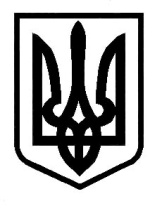 Знам`янська міська рада Кіровоградської областіВиконавчий комітетРішеннявід                               2017 року              		      		                      №    м. Знам`янкаПро встановлення  вартості 1 Гкал виробленої теплової енергії виробничим  підрозділом "Знам'янське територіальне  управління" філії "Центр будівельно-монтажних  робіт та експлуатації будівель і споруд" ПАТ "Укрзалізниця"для надання  послуги теплопостачання  квартирно-- експлуатаційному  відділу м.Кропивницький, що знаходиться в приміщенні ДН-3 по вул.Михайла Грушевського,10 в м.Знам'янка   	Розглянувши письмове звернення начальника виробничого підрозділу "Знам'янське територіальне управління" філії "Центр будівельно-монтажних робіт та експлуатації будівель і споруд" ПАТ "Укрзалізниця" Лелеки І.Л. від 30.11.2017 року №ТУ БМЕС-4/2/2578 та надані  розрахунки вартості 1 Гкал на послугу теплопостачання для квартирно-експлуатаційному відділу м.Кропивницький в приміщенні ДН-3  за адресою: вул. Михайла Грушевського,10, у зв'язку із підвищенням заробітної плати та вартості природного газу, враховуючи вимоги постанови КМУ  від 01.06.2011 року №869 "Про забезпечення єдиного підходу до формування тарифів на житлово-комунальні послуги" , керуючись ст. 28  Закону України "Про місцеве самоврядування в Україні", виконавчий комітет міської ради                                                            В И Р І Ш И В:Встановити виробничому підрозділу "Знам'янське територіальне управління" філії "Центр будівельно-монтажних робіт та експлуатації будівель і споруд" ПАТ "Укрзалізниця"  вартість 1 Гкал  виробленої теплової енергії для квартирно-експлуатаційному відділу м.Кропивницький, що знаходиться  в приміщенні ДН-3  за адресою: вул. Михайла Грушевського,10,   у  розмірі  1798,04 грн. з урахуванням ПДВ 20%.Рішення  виконавчого  комітету  від 24.11.2015 р. № 400 "Про встановлення вартості 1 Гкал виробленої теплової енергії будівельно-монтажним експлуатаційним управлінням №3 для надання послуги теплопостачання комендатурі військових сполучень по вул. Жовтневій,10"   вважати  таким,  що  втратило  чинність.Головному редактору газети "Знам'янські вісті"  Коленченко Н.І. оприлюднити дане рішення в міській газеті.Дане рішення набирає чинності  через 15 днів після оприлюднення  рішення  в  засобах масової  інформації.Організацію виконання рішення покласти на виробничий підрозділ "Знам'янське територіальне управління" філії "Центр будівельно-монтажних робіт та експлуатації будівель і споруд" ПАТ "Укрзалізниця" (нач.Лелека І.Л.).Контроль за виконанням даного рішення покласти на заступника міського голови з питань діяльності виконавчих органів – начальника фінансового управління       Лихоту Г.В.                     Міський голова                                                                     С.Філіпенко